Муниципальное бюджетное дошкольное образовательное учреждение       детский сад общеразвивающего вида  №43 «Ивушка»Волгоградской области, город Волжский.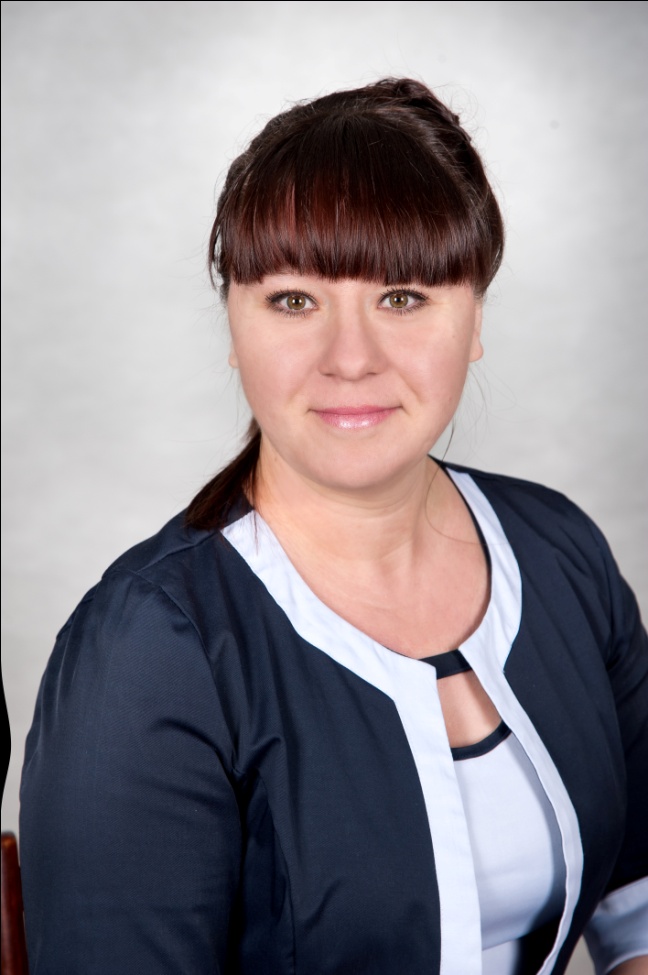 Методическая разработкановогоднего праздника“Приключения у новогодней елки.”                                                                                      Составила :                                    Воспитатель 1 квалификационной категории                                                        Кошелева Оксана Анатольевна                                                Г.Волжский 2015Цель проведения новогодних  утренников:- Основной целью проведения новогодних утренников является поддержание и укрепление традиций празднования Нового года в России.Основные задачи:Формировать у дошкольников представление о Новом годе как о веселом и добром празднике, как начале календарного года;Формировать умения доставлять радость близким людям и благодарить за новогодние сюрпризы и подарки;Вызывать эмоционально положительное отношение к празднику, приобщать детей к всенародному веселью                                  Ход мероприятия:Дети с воспитателями под весёлую музыку вбегают в зал.Вед.:                Новый год стучится в двери,                Каждый этот праздник ждет.                Мы сегодня в чудо верим.                Значит, сказка настает.Реб.:                Как блестят костюмы, маски!                Всех сегодня не узнать.                В этом зале новогоднем                Будем петь и танцевать!Реб.:                За окном все серебрится,                И снежинок кутерьма.                С нами вместе веселится                И поет сама Зима!Хоровод «Ах, снежок»3реб.                Машет веткою мохнатой                Нам весёлый новый год.                Знают, знают все ребята -                Скоро, скоро Новый год!Исполняется  хоровод «Красавица лесная»Вед.: Зима - чудесное время года, ведь только зимой бывает веселый праздник Новый год. А сколько интересных занятий! Можно играть в снежки, кататься на санках и лыжах или лепить снеговика.Звучит музыка минусовка «Снеговик», в зал вбегает Снеговик.Вед.: Что такое? Что за чудо?Снеговик:  Здравствуйте! Кто я буду? Снеговик - почтовик! Меня слепили ребята на лесной опушке. Ой, до чего ж хорошо слепили: такая умная головушка, такой красивенький животик, и носик замечательный - морковка! Но некогда мне себя расхваливать. Я принёс вам весточку от Деда Мороза и Снегурочки.К сожалению, они поспеть не могут. Поэтому они прислал меня и просили передать, что торопятся к вам и обязательно сегодня приедут и мешок подарков принесут. Но для того, чтобы встретить Деда Мороза и Снегурочку, нужно, чтобы у вас всех было хорошее настроение. Вы согласны?Дети: Да, да, согласны.Снеговик: Предлагаю вам сплясать под мою песенку…Танец по показу «Пяточка – носочек» (дети под неё делают танцевальные движения показанные снеговиком, припев подпевают).Снеговик: А чтобы Дед Мороз скорее пришел к вам на елку, давайте его позовем! Дети: Дед Мороз! Дед Мороз! Дед Мороз!Под музыку входит Дед Мороз и Снегурочка.Д.М.: Привет вам, ребятишки! Девчонки и мальчишки!          Веселые, забавные, ребята очень славные!        Поздравляю вас с праздником, низкий поклон!                Всем вам, проказникам!Снег. Дедушка, да какие же они проказники?Д.М. А ты считаешь, что среди них нет проказников?        А давай у них спросим! Ребята, есть среди вас проказники?Дети: Нет!Д.М.:   А безобразники?Дети: Нет!Д.М.: А озорники?Дети: Нет!Д.М.: А шалунишки?Дети: Нет!Д.М.: А хорошие ребятишки?Дети: Есть!Д.М.: Есть, конечно, есть!Снег.: Ну, вот, Дедушка ты все шутишь, да шутишь, а елочка у нас не горит!Д.М.: Эко, непорядок каков! На вашей елочке нет огоньков!        Эту мы беду исправим, елочку гореть заставим!        Чтоб елка вспыхнула огнями, вы воспользуйтесь словами:        Красотой нас удиви, елка, зажигай огни!Елка не загорается. Давайте все дружно, вместе крикнем!Дети кричат, елка не загорается.Д.М.: Видно, кто-то не кричал, видно, кто-то промолчал!        А ну-ка, еще раз дружно!Все кричат, елка не загорается.Д.М.: Папы, мамы, помогите, вместе с нами покричите!Папы  и мамы помогают зажечь елку.Д.М.: Вот она наша красавица! Зажглась!        Ну-ка, маленький народ, становитесь в хоровод!        Песней, пляской и весельем вместе встретим что?Дети: Новый год!Хоровод «Здравствуй, Дедушка мороз»Д.М.: Молодцы, давайте похлопаем!        Я, хотя и старый Дед, мне, ребята, много лет,        Как на елку прихожу, вмиг игру я завожу!Игра «Разверни Конфету»У меня есть рукавицы да не красные , а волшебные. Рукавицы получай        те, да подарки получайте, в рукавице лежит конфета. Нужно её достать, надеть рукавицы на руки и развернуть конфету, кто справится с заданием первым, тот и получает приз.Сейчас я хочу пригласить вас в волшебное путешествие на своем волшебном паровозике. Поедем со мной?Дети: Да!Д.М.: Ну, давайте, цепляйтесь за мою шубу!Дети становятся «паровозиком», едут под музыку.Игра «Паровоз».Под музыку влетает Баба-Яга на метле, делает несколько кругов возле ёлки. Останавливается, спрыгивает с метлы. Поет песню.Баба-Яга: Праздник захотели? Деду Морозу радуетесь? Гостей на приглашали (в сторону родителей и гостей). А меня не пригласили. Скажите, забыли?Дед Мороз: Знал я, что не с добром Баба-Яга сюда придёшь, а лишь унынье принесёшь.Баб  Яга хмурится, злится.Баба-Яга: А!!! Так?! Повелеваю - праздник отменить! Детей наказать! Подарки отобрать!Дед Мороз: Да, что ты такое говоришь!? Да как ты смеешь!?Баба-Яга: А вот сейчас узнаете, как я смею.Под тревожную музыку обегает Деда мороза, со словами «Чуфры, муфры» обвивает его шею шарфом. И со смехом улетает на метле.Снегурочка: Какая злючая эта Баба-Яга…Правда, Дедушка Мороз?Дед Мороз (шёпотом): Поэтому её и никто не зовёт на праздники к ребятам.Снегурочка: Дедушка Мороз, а подарки ты принес?Дед Мороз: Эх, внученька, хлопотунья, конечно принес. Стукну посохом(имитирует)я раз и появятся тот час. Стукну я и раз, два, три и появятся – смотри! Что такое ?Ох!...да….посох! Эй! Ребятки, ничего не поделаешь, придется к Бабе Яге идти,а то она с моим посохом все сказки перепутает.(Дети вместе с Дедом Морозом образуют круг и исполняют танец « Бабка Ежка»).см.приложение.(Выбегает Баба –Яга) – Звали , косатики?!Дед Мороз: Звали! Звали! За посохом мы пришли. А ну –ка, отдавай его по добру – по здорову!Баба Яга: У – ты! Ну ты! Лапти гнуты! Хорошо! Отдам! Я тебе посох, а ты мне – всех детей! Уж больно сытенькие, гладенькие, вкусненькие! Я из них таких хулиганов сделаю маме с папой на радость!Дед Мороз: Не надо! Баловаться и шалить они и без тебя умеют. А вот силой и умом, да ловкостью потягаться с ними- это пожалуйста!Баба Яга: Три!Дед Мороз: Что три?Баба Яга : три моих желания исполните- верну посох! Согласны?Дед Мороз и дети: Да!Баба  Яга: Первое! Поиграйте со мной!( игра на метле вокруг елки, Баба Яга проигрывает).Дед Мороз: один: ноль.Баба Яга: А теперь второе мое желание ,а ну-ка переиграйте меня.(берет деревянные ложки  и играет)Дети тоже берут деревянные  ложки и палочки и играют р.н.песню.)Дед Мороз: И так 2:0 в нашу пользу.Баба Яга: Ну, а теперь попробуйте -ка перепойте меня.(поет частушки).(дети поют  частушки).Дед Мороз: Все, Баба Яга, отдавай посох! И перепели мы тебя и переиграли .Баба Яга: Не-а! Не отдам!Дед Мороз: Почему?Баба Яга: Характер у меня такой !Дед Мороз: А что же он у тебя такой скверный?Баба Яга: Жизнь тяжкая! Все в лесу одна, да одна, у вас вон как весело!Дед Мороз: Ну ладно! Верни посох, да оставайся с нами, а мы тебя простим! Правда ребята?Дети: Да!( Баба Яга убегает, возвращается с посохом).Дед Мороз: Ну, наконец –то мы можем и повеселится.(Танец « Мышки и кот», игра с Дедом Морозом»)Дед Мороз: Ну, вот, теперь пришло время и детей порадовать подарками.(вбегает снеговик с чемоданом, в нем кулек с водой).Снеговик: Нет! Нет! Постойте! Сегодня подарки буду раздавать я!Дед Мороз: Ну как же так?!Дети знают, что подарки приношу я – Дедушка Мороз!Снеговик: А сегодня Я! И подарки у меня готовы!Дед Мороз: Так! Так! Ну, посмотрим ,что там за подарки 9 заглядывает с интересом в чемодан)Снеговик: Так! Где мой чемодан. Мои подарки сладкие , как мед! Мои подарки гладкие , как лед!( достает из чемодана два кулька с застывшей водой, лед уже тает)Ой, мои подарки растаяли! Как же теперь ребята без подарков?Дед Мороз: Не горюй, Снеговик! Мои  то подарки целы! Вот они! Получайте детвора!Снеговик: Скажем дедушке Морозу « Спасибо».Дед Мороз:  Друзья мои, спасибо вам                      За смех, стихи и пляски!                      Забыл я счет своим годам                     Попал нив сад, а в сказку!Вместе: На этом мы прощаемся! До следующего года!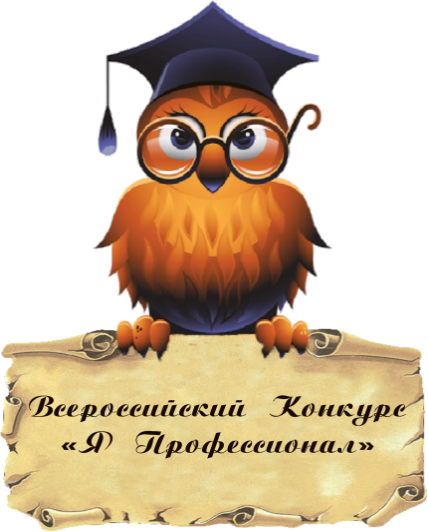                                      ЗАЯВКА                           I ВСЕРОССИЙСКИЙ КОНКУРС   « Я ПРОФЕССИЛНАЛ»2015 г.1 Ф.И.О педагога.Кошелева Оксана Анатольевна2. Полное название организации : Муниципальное бюджетное дошкольное образовательное учреждение детский сад общеразвивающего вида №43 «Ивушка»3.    Какой мастер- класс или название методической работы. Методическая разработка новогоднего праздника “Приключения у новогодней елки!”4..  Место (город или  др.населенные пункты ) название коллектива, сколько лет преподаёте: Волгоградская область, город Волжский, группа “Сударушка”,6 лет.5. телефон и е-mail: 8-8443-27-28-83, ksyschakoschelewa78ok@yandex.ru6.Почтовый адрес: индекс 404111, Волгоградская область, город Волжский, улица Энгельса д.23.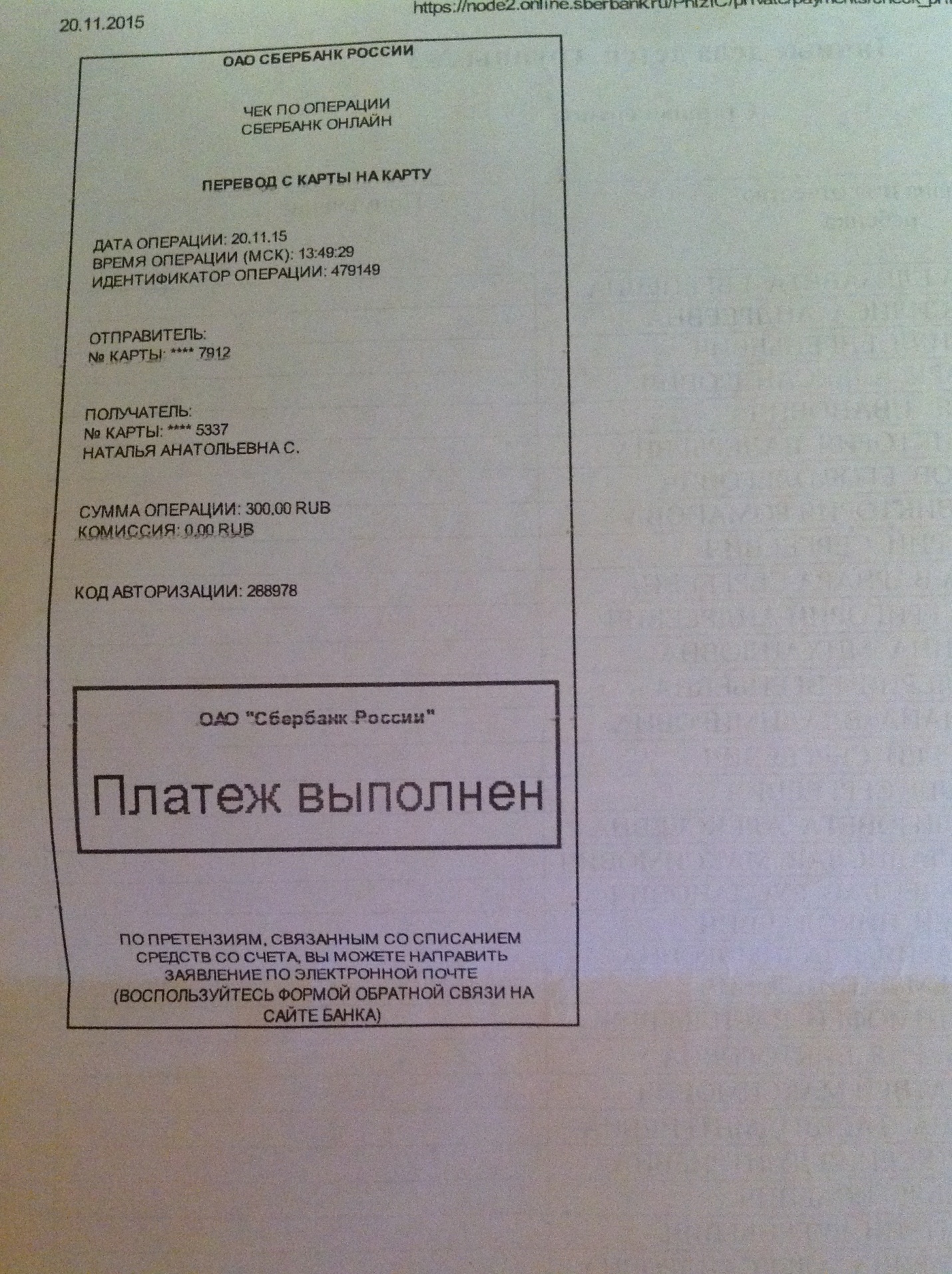 